РОССИЙСКАЯ ФЕДЕРАЦИЯВладимирская областьСовет народных депутатов муниципального образования Пенкинское Камешковского муниципального района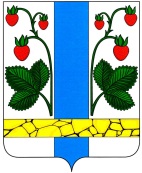 Р Е Ш Е Н И Е от  29.02.2024                                                                                           № 102О внесении изменений и дополненийв решение Совета народных депутатовмуниципального образования Пенкинскоеот 26.12.2023г. № 100 «О бюджете муниципального образования Пенкинское на 2024 год и на плановый период 2025 и 2026 годов» В связи с уточнением объема доходов и расходов бюджета муниципального образования Пенкинское Совет народных депутатов муниципального образования Пенкинское Камешковского района    р е ш и л:1. Внести в решение Совета народных депутатов муниципального образования Пенкинское Камешковского района от 26.12.2023 № 100 «О бюджете муниципального образования Пенкинское на 2024 год и плановый период 2025и2026 годов» следующие изменения :1.Пункт 1изложить в следующей редакции: «Утвердить основные характеристики бюджета муниципального образования Пенкинское на 2024 год:1.1 прогнозируемый общий объем доходов бюджета муниципального образования в сумме 8529,0 тыс. рублей;  1.2 общий объем расходов бюджета муниципального образования в сумме 10236,5 тыс. руб.	   1.3 дефицит бюджета муниципального образования равен1707,5 тыс.рублей.            1.4 верхний предел муниципального внутреннего долга муниципального образования Пенкинское на 1 января 2025 года равным нулю, в том числе верхний предел долга по муниципальным гарантиям, равным нулю.2.2. Приложения 2,4 и 6 в редакции решения Совета народных депутатов от 26.12.2023 г. № 100  изложить в новой редакции согласно приложениям 1,2 и 3.          3. Утвердить приложения 4,5 и 6 к настоящему решению. 3. Настоящее решение вступает в силу с момента обнародования на официальном сайте администрации муниципального образования Пенкинское.Глава муниципального образованияПенкинское Камешковского района                                                                             О.Н.Тарасова